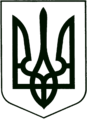 УКРАЇНА
МОГИЛІВ-ПОДІЛЬСЬКА МІСЬКА РАДА
ВІННИЦЬКОЇ ОБЛАСТІВИКОНАВЧИЙ КОМІТЕТ                                                           РІШЕННЯ №53Від 29 лютого 2024 року                                              м. Могилів-ПодільськийПро затвердження звіту про виконання фінансового плану комунального некомерційного підприємства «Могилів-Подільський міський Центр первинної медико-санітарної допомоги» Могилів-Подільської міської ради за 2023 рік Керуючись статтями 52 Закону України «Про місцеве самоврядування в Україні», відповідно до наказу Міністерства економічного розвитку і торгівлі України від 02.03.2015 №205 «Про затвердження порядку складання, затвердження та контролю виконання фінансового плану суб’єкту господарювання державного сектору економіки», рішення 36 сесії Могилів-Подільської міської ради 8 скликання від 03.10.2023 №857 «Про затвердження Порядку складання, затвердження та контролю за виконанням фінансових планів комунальних підприємств Могилів-Подільської міської територіальної громади», заслухавши звіт про хід виконання фінансового плану затвердженого рішенням виконавчого комітету Могилів-Подільської міської ради від 29.12.2022 №465 «Про забезпечення фінансової діяльності комунального некомерційного підприємства «Могилів-Подільський міський Центр первинної медико-санітарної допомоги» Могилів-Подільської міської ради» головного лікаря комунального некомерційного підприємства «Могилів-Подільський міський Центр первинної медико-санітарної допомоги» Могилів-Подільської міської ради Череватової Н.П., -виконавчий комітет міської ради ВИРІШИВ:1. Затвердити звіт про виконання фінансового плану комунального некомерційного підприємства «Могилів-Подільський міський Центр первинної медико-санітарної допомоги» Могилів-Подільської міської ради за 2023 рік головного лікаря комунального некомерційного підприємства «Могилів-Подільський міський Центр первинної медико-санітарної допомоги» Могилів-Подільської міської ради Череватової Н.П. згідно з додатком.2. Головному лікарю комунального некомерційного підприємства «Могилів-Подільський міський Центр первинної медико-санітарної допомоги» Могилів-Подільської міської ради Череватовій Н.П. посилити контроль якості надання первинної медичної допомоги, забезпечення соціальної справедливості і захисту прав громадян на охорону здоров’я.3. Контроль за виконанням даного рішення покласти на заступника міського голови з питань діяльності виконавчих органів Слободянюка М.В.    Міський голова                                                             Геннадій ГЛУХМАНЮКПояснювальна записка до звіту про виконання фінансового планукомунального некомерційного підприємства «Могилів-Подільський міський Центр первинної медико-санітарної допомоги»Могилів-Подільської міської ради за 2023 рікЗагальні відомості  	Комунальне некомерційне підприємство «Могилів-Подільський міський Центр первинної медико-санітарної допомоги» створене шляхом перетворення з комунальної установи відповідно до рішення сесії Могилів-Подільської міської ради від 22.03.2018 №613. Медичний Центр належить до комунальної власності Могилів-Подільської міської територіальної громади, підзвітне Могилів-Подільській міській раді. Підприємство є закладом охорони здоров’я, що надає первинну медичну допомогу жителям громади, а також вживає заходів із профілактики захворювань населення та підтриманням громадського здоров’я. Станом на 01 грудня 2023 року - 33660 осіб уклали декларацію з лікарем, який надає первинну медичну допомогу.У 2023 році фінансування діяльності комунального некомерційного підприємства «Могилів-Подільський міський Центр первинної медико-санітарної допомоги» Могилів-Подільської міської ради здійснювалось за рахунок коштів Національної служби здоров’я України, за договором про медичне обслуговування населення за програмою медичних гарантій та за рахунок бюджету Могилів-Подільської міської територіальної громади, в рамках виконання Програми «Підтримка первинної медичної допомоги у Могилів-Подільській міській територіальній громаді Могилів-Подільського району Вінницької області на 2022-2024 роки» та цільової Програми «Забезпечення громадян, які страждають на рідкісні (орфанні) захворювання, лікарськими засобами та відповідними харчовими продуктами для спеціального дієтичного споживання на 2023-2025 роки».За січень-грудень 2023 року кількість звернень до лікарів склала - 84857, в денному стаціонарах проліковано - 1289 хворих.          Кількість штатних посад по комунальному некомерційному підприємству «Могилів-Подільський міський Центр первинної медико-санітарної допомоги» Могилів-Подільської міської ради становила 123,75 одиниць, у т. ч.:лікарі - 25,75;середній медперсонал - 62,25;- молодший персонал - 11,50;- інший персонал - 24,25.Формування дохідної та витратної частини фінансового плануДохідна частина фінансового плану за 2023 рік становить:- 26 987,7 тис. грн - кошти Національної служби здоров’я України;- 7633,5  тис. грн - кошти місцевого бюджету;- 126,1 тис. грн - надходження від оренди майна;- 188,3 тис. грн - відсотки по депозиту. 	Підприємство за рахунок коштів місцевого бюджету здійснювало видатки на:- оплату енергоносіїв та комунальних послуг;- забезпечення лікарськими засобами пільгової категорії населення;- заробітну плату медичних сестер та обслуговуючого персоналу    фельдшерських пунктів;- придбання медикаментів та виробів медичного призначення (ліків для   надання невідкладної допомоги, туберкуліну, вакцини проти грипу);- забезпечення засобами медичного призначення та індивідуального захисту     для подолання розповсюдження коронавірусної інфекції;- поточні ремонти.  	За рахунок коштів отриманих від НСЗУ підприємство здійснювало оплату видатків, безпосередньо пов’язаних з наданням первинної медичної допомоги, заробітної плати лікарям, медичним сестрам, молодшим медичним сестрам та адмінперсоналу, закупівлю бензину, обслуговування медичного транспорту, комп’ютерної техніки закупівлю реактивів та витратних матеріалів для лабораторних досліджень.Витрати підприємства складаються з:- заробітної плати - 23348,4 тис. грн;- нарахувань на оплату праці - 5074,9 тис. грн;- предметів, матеріалів, обладнання та інвентаря - 1197,9 тис. грн;- медикаментів та перев’язувальних матеріалів - 358,0 тис. грн;- оплати послуг (крім комунальних) - 1899,5 тис. грн;- видатків на відрядження - 22,5 тис. грн;- оплати комунальних послуг та енергоносіїв - 1078,1 тис. грн;- соціального забезпечення - 1767,6 тис. грн.Фінансовий результат Дохід - 34935,6 тис. грн.Витрати - 34746,9 тис. грн. Фінансовий результат становить 188,7 тис. грн (чистий прибуток, який є власністю підприємства та використовується ним для здійснення  господарської діяльності в наступних періодах).   Перший заступник міського голови                                     Петро БЕЗМЕЩУК               Додаток до рішення виконавчого комітету міської радивід 29 лютого 2024 року №53            Додаток до рішення виконавчого комітету міської радивід 29 лютого 2024 року №53            Додаток до рішення виконавчого комітету міської радивід 29 лютого 2024 року №53            Додаток до рішення виконавчого комітету міської радивід 29 лютого 2024 року №53            Додаток до рішення виконавчого комітету міської радивід 29 лютого 2024 року №53            Додаток до рішення виконавчого комітету міської радивід 29 лютого 2024 року №53            Додаток до рішення виконавчого комітету міської радивід 29 лютого 2024 року №53            Додаток до рішення виконавчого комітету міської радивід 29 лютого 2024 року №53            Додаток до рішення виконавчого комітету міської радивід 29 лютого 2024 року №53ПроектПроектхУточненийУточненийЗміненийЗміненийзробити позначку "Х"зробити позначку "Х"зробити позначку "Х"Рік - 2023КодиКодиКодиНазва підприємства – Комунальне некомерційне підприємство «Могилів-Подільський міський Центр первинної медико-санітарної допомоги» Могилів-Подільської міської радиНазва підприємства – Комунальне некомерційне підприємство «Могилів-Подільський міський Центр первинної медико-санітарної допомоги» Могилів-Подільської міської радиНазва підприємства – Комунальне некомерційне підприємство «Могилів-Подільський міський Центр первинної медико-санітарної допомоги» Могилів-Подільської міської радиНазва підприємства – Комунальне некомерційне підприємство «Могилів-Подільський міський Центр первинної медико-санітарної допомоги» Могилів-Подільської міської радиНазва підприємства – Комунальне некомерційне підприємство «Могилів-Подільський міський Центр первинної медико-санітарної допомоги» Могилів-Подільської міської радиза ЄДРПОУ за ЄДРПОУ 38031318Організаційно-правова форма - комунальне підприємствоОрганізаційно-правова форма - комунальне підприємствоОрганізаційно-правова форма - комунальне підприємствоОрганізаційно-правова форма - комунальне підприємствоОрганізаційно-правова форма - комунальне підприємствоза КОПФГза КОПФГ150Територія - Могилів-Подільська міська територіальна громадаТериторія - Могилів-Подільська міська територіальна громадаТериторія - Могилів-Подільська міська територіальна громадаТериторія - Могилів-Подільська міська територіальна громадаТериторія - Могилів-Подільська міська територіальна громадаза КОАТУУза КОАТУУ0510400000Орган державного управління - Могилів-Подільська міська радаОрган державного управління - Могилів-Подільська міська радаОрган державного управління - Могилів-Подільська міська радаОрган державного управління - Могилів-Подільська міська радаОрган державного управління - Могилів-Подільська міська радаза КОДУза КОДУ1009Галузь - охорона здоров’я     Галузь - охорона здоров’я     Галузь - охорона здоров’я     Галузь - охорона здоров’я     Галузь - охорона здоров’я     за ЗКГНГза ЗКГНГВид економічної діяльності - загальна медична практикаВид економічної діяльності - загальна медична практикаВид економічної діяльності - загальна медична практикаВид економічної діяльності - загальна медична практикаВид економічної діяльності - загальна медична практиказа КВЕД  за КВЕД  86.21Одиниця виміру - тис. грнОдиниця виміру - тис. грнОдиниця виміру - тис. грнОдиниця виміру - тис. грнОдиниця виміру - тис. грнФорма власності - комунальнаФорма власності - комунальнаФорма власності - комунальнаФорма власності - комунальнаФорма власності - комунальнаСередньооблікова кількість штатних працівників - 123,75Середньооблікова кількість штатних працівників - 123,75Середньооблікова кількість штатних працівників - 123,75Середньооблікова кількість штатних працівників - 123,75Середньооблікова кількість штатних працівників - 123,75Місцезнаходження - 24000, Вінницька область, м. Могилів-Подільський, вул. Полтавська, 89/2Місцезнаходження - 24000, Вінницька область, м. Могилів-Подільський, вул. Полтавська, 89/2Місцезнаходження - 24000, Вінницька область, м. Могилів-Подільський, вул. Полтавська, 89/2Місцезнаходження - 24000, Вінницька область, м. Могилів-Подільський, вул. Полтавська, 89/2Місцезнаходження - 24000, Вінницька область, м. Могилів-Подільський, вул. Полтавська, 89/2Телефон - (04337) 6-36-68Телефон - (04337) 6-36-68Телефон - (04337) 6-36-68Телефон - (04337) 6-36-68Телефон - (04337) 6-36-68Прізвище та ініціали керівника - Череватова Н.П.Прізвище та ініціали керівника - Череватова Н.П.Прізвище та ініціали керівника - Череватова Н.П.Прізвище та ініціали керівника - Череватова Н.П.Прізвище та ініціали керівника - Череватова Н.П.ЗВІТ про виконання фінансового планукомунального некомерційного підприємства «Могилів-Подільський міськийЦентр первинної медико-санітарної допомоги» Могилів-Подільської міської ради за 2023 рікЗВІТ про виконання фінансового планукомунального некомерційного підприємства «Могилів-Подільський міськийЦентр первинної медико-санітарної допомоги» Могилів-Подільської міської ради за 2023 рікЗВІТ про виконання фінансового планукомунального некомерційного підприємства «Могилів-Подільський міськийЦентр первинної медико-санітарної допомоги» Могилів-Подільської міської ради за 2023 рікЗВІТ про виконання фінансового планукомунального некомерційного підприємства «Могилів-Подільський міськийЦентр первинної медико-санітарної допомоги» Могилів-Подільської міської ради за 2023 рікЗВІТ про виконання фінансового планукомунального некомерційного підприємства «Могилів-Подільський міськийЦентр первинної медико-санітарної допомоги» Могилів-Подільської міської ради за 2023 рікЗВІТ про виконання фінансового планукомунального некомерційного підприємства «Могилів-Подільський міськийЦентр первинної медико-санітарної допомоги» Могилів-Подільської міської ради за 2023 рікНайменування показникаКод рядкаЗвітний період наростаючим підсумком з початку рокуЗвітний період наростаючим підсумком з початку рокуЗвітний період наростаючим підсумком з початку рокуЗвітний період наростаючим підсумком з початку рокуНайменування показникаКод рядкапланфактвідхилення, +/-відхилення, %123456I. Формування фінансових результатівI. Формування фінансових результатівI. Формування фінансових результатівI. Формування фінансових результатівI. Формування фінансових результатівI. Формування фінансових результатівДоходиДоходиДоходиДоходиДоходиДоходиДохід (виручка) від реалізації продукції (товарів, робіт, послуг)101027 50026 987,7+512,3+1,9Інші доходи1011Доходи від надання платних послуг1012Дохід з місцевого бюджету 102010 9467 633,5+ 3 312,7+30,3Субвенція1030Дохід з місцевого бюджету за цільовими програмами, у т. ч.:1040назва 1041Інші доходи, у т. ч.:1050дохід від операційної оренди активів1051150126,1+23,9+15,9дохід від реалізації необоротних активів1052дохід від отримання благодійних внесків, грантів та дарунків1053дохід від організацій, підприємств та фізичних осіб для виконання цільових заходів1054дохід від реалізації майна (крім нерухомого)1055152188 ,3-36,8-24,3ВидаткиВидаткиВидаткиВидаткиВидаткиВидаткиЗаробітна плата106024 39823 348,41 049,24,3Нарахування на оплату праці10705 5295 074,9454,58,2Предмети, матеріали, обладнання та інвентар10801 2951 197,997,17,5Медикаменти та перев’язувальні матеріали10901 060358,0702,066,2Продукти харчування1100-Оплата послуг (крім комунальних)11102 0081 899,5108,55,4Видатки на відрядження11204022,517,543,8Оплата комунальних послуг та енергоносіїв, у т. ч.:11301 6611 078,1583,135,1Оплата теплопостачання1131839461,0377,645,0Оплата водопостачання та водовідведення11328084,3-4,0-5,0Оплата електроенергії1133350320,129,98,5Оплата природного газу113419857,8140,570,9Оплата інших енергоносіїв1135194154,939,120,2Оплата енергосервісу1136Соціальне забезпечення (пільгова пенсія)11402 543,01 767,6775,430,5Інші виплату населення1150Інші поточні видатки1160-Придбання основного капіталу, у т. ч.:1170213,5213,5Придбання обладнання і предметів довгострокового користування1171Капітальний ремонт1172Реконструкція1173Інші видатки, у т. ч.:1180назва 1181Резервний фонд1190Усього доходів120038 747,734935,63812,19,8Усього видатків121038 747,734 746,94 000,810,3Фінансовий результат1220-188,7IІ. Розрахунки з бюджетомIІ. Розрахунки з бюджетомIІ. Розрахунки з бюджетомIІ. Розрахунки з бюджетомIІ. Розрахунки з бюджетомIІ. Розрахунки з бюджетомСплата податків та зборів до Державного бюджету України (податкові платежі)20104124,66 500,5-2 375,9-57,6Сплата податків та зборів до місцевих бюджетів (податкові платежі)20205149,42 841,92 307,544,8Інші податки, збори та платежі на користь держави2030Податкова заборгованість2040III. Інвестиційна діяльністьIII. Інвестиційна діяльністьIII. Інвестиційна діяльністьIII. Інвестиційна діяльністьIII. Інвестиційна діяльністьIII. Інвестиційна діяльністьДоходи від інвестиційної діяльності, у т. ч.:3010Вартість основних засобів3030IV. Фінансова діяльністьIV. Фінансова діяльністьIV. Фінансова діяльністьIV. Фінансова діяльністьIV. Фінансова діяльністьIV. Фінансова діяльністьДоходи від фінансової діяльності за зобов’язаннями, у т. ч.:4010кредити 4011позики4012депозити4013Інші надходження 4020Витрати від фінансової діяльності за зобов’язаннями, у т. ч.:4030кредити 4031позики4032депозити4033Інші витрати4040V. Звіт про фінансовий станV. Звіт про фінансовий станV. Звіт про фінансовий станV. Звіт про фінансовий станV. Звіт про фінансовий станV. Звіт про фінансовий станНеоборотні активи601027,2Оборотні активи60203,1Усього активи603030,3Дебіторська заборгованість6040Кредиторська заборгованість6050VI. Дані про персонал та оплата праціVI. Дані про персонал та оплата праціVI. Дані про персонал та оплата праціVI. Дані про персонал та оплата праціVI. Дані про персонал та оплата праціVI. Дані про персонал та оплата праціШтатна чисельність працівників7010129,75123,7564,6Головний лікар    (посада)__________________________(підпис)Наталя ЧЕРЕВАТОВА (ініціали, прізвище)Головний бухгалтер    (посада)____________________________(підпис)Антоніна ТКАЧ(ініціали, прізвище)